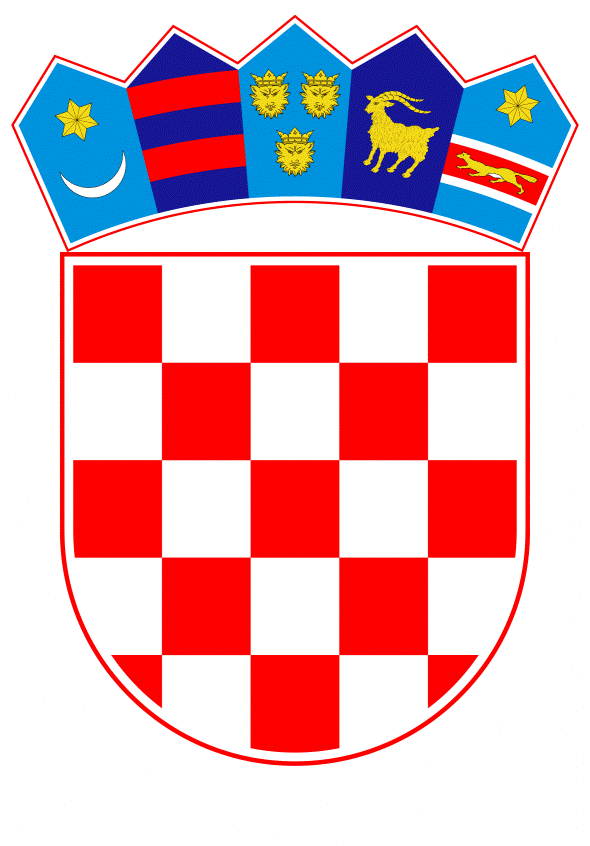 VLADA REPUBLIKE HRVATSKEZagreb, 21. svibnja 2020.______________________________________________________________________________________________________________________________________________________________________________________________________________________________PrijedlogNa temelju članka 82. Zakona o proračunu (Narodne novine, br. 87/08, 136/12 i 15/15), a u vezi s člankom 42. Zakona o izvršavanju Državnog proračuna Republike Hrvatske za 2020. godinu (Narodne novine, br. 117/19, 32/20 i 42/20), Vlada Republike Hrvatske je na sjednici održanoj __________ 2020. godine donijelaO D L U K Uo davanju suglasnosti društvu Hrvatske ceste d.o.o., za kreditno zaduženje kod Hrvatske poštanske banke d.d., Zagreb, radi financiranja obrtnih sredstavaI.Daje se suglasnost društvu Hrvatske ceste d.o.o. za kreditno zaduženje kod Hrvatske poštanske banke d.d., Zagreb, u iznosu od 300.000.000,00 kuna, radi financiranja obrtnih sredstava.II.Suglasnost iz točke I. ove Odluke daje se uz sljedeće uvjete kredita:III.Obvezuje se društvo Hrvatske ceste d.o.o. da otplati kredit iz točke I. ove Odluke do njegove konačne otplate i u slučaju promjene vlasničkih odnosa korisnika kredita.IV.Ova Odluka stupa na snagu danom donošenja.Klasa:Urbroj:Zagreb, PREDSJEDNIKmr. sc. Andrej PlenkovićO B R A Z L O Ž E N J EDonošenjem predmetne odluke osigurala bi se društvu Hrvatske ceste d.o.o. financijska sredstva, u skladu s Financijskim planom Hrvatskih cesta za 2020. godinu i projekcijama plana za 2021. i 2022. godinu (Narodne novine, broj 117/19), u svrhu održavanja tekuće likvidnosti Društva.Uprava društva Hrvatske ceste d.o.o., na sjednici održanoj 5. svibnja 2020. godine, donijela je Odluku o odabiru Hrvatske poštanske banke d.d., Zagreb, kao najpovoljnijeg ponuditelja, ocijenivši to na temelju njihove ponude od 28. travnja 2020. godine, uz odobrenje nastavka pregovora s istom u svrhu sklapanja okvirnog revolving ugovora za kratkoročne kredite, sukladno uvjetima iz prihvaćene ponude. Za predmetno kreditno zaduženje 12. svibnja 2020. godine dobivena je i suglasnost Nadzornog odbora Društva.Namjena ovoga kreditnog zaduženja je financiranje obrtnih sredstava društvu Hrvatske ceste d.o.o. u svrhu održavanja likvidnosti, kojemu zbog prirode poslovanja, dinamika priljeva prihoda u potpunosti ne prati dinamiku dospijeća obveza. Naime, priljevi sredstava iz trošarina (kao osnovni prihod Društva) ostvaruju se na dnevnoj bazi u iznosima obračunatim po prodanim količinama goriva u jednom danu, a dugoročne obveze po kreditima i financijski zahtjevnim projektima dospijevaju na određeni dan. Također, uslijed djelovanja pandemije COVID-19 došlo je do značajnog smanjenja prihoda Društva. Globalna pandemija uzrokovana koronavirusom iznimno utječe na mogućnost kretanja stanovništva, što za posljedicu ima smanjenje prometa na cestama te smanjenje potrošnje goriva. Prema podacima o prometnom opterećenju s automatskih brojila prometa na državnim cestama, autocestama te županijskim cestama, pad prometa u ožujku 2020. godine iznosio je oko 30% u odnosu na ožujak 2019. godine, a u travnju oko 55% u odnosu na travanj 2019. godine. Nastavno na trendove kretanja volumena prometnog toka, za očekivati je da će promet i dalje biti u padu u odnosu na prošlogodišnji te se u smislu prihoda Hrvatskih cesta od goriva očekuje ukupni godišnji pad prihoda od oko 550 milijuna kuna.  Slijedom navedenog, kako bi se izbjegle situacije da Društvo ne uspije akumulirati dovoljno sredstava do dospijeća obveze, čime se dovodi u pitanje daljnje poslovanje društva i ugrožava opstojnost društva kratkoročna revolving linija predstavlja nužan, primjeren i  optimalan način zaduživanja Društva u svrhu održavanja likvidnosti.Donošenjem predmete odluke društvu Hrvatske ceste d.o.o. omogućit će se zaduženje, u iznosu od 300.000.000,00 kuna, kod Hrvatske poštanske banke d.d., Zagreb, koje neće imati utjecaj na rashode i izdatke Državnog proračuna Republike Hrvatske za 2020. godinu, a mogući fiskalni učinak na državni proračun Republike Hrvatske nastao bi u slučaju neizvršavanja obveza od strane društva Hrvatske ceste d.o.o. prema Hrvatskoj poštanskoj banci d.d., Zagreb, u iznosu visine jamstva uvećanog za kamate, naknade i ostale troškove.Predlagatelj:Ministarstvo mora, prometa i infrastrukturePredmet:Prijedlog odluke o davanju suglasnosti društvu Hrvatske ceste d.o.o. za kreditno zaduženje kod Hrvatske poštanske banke d.d., Zagreb, radi financiranja obrtnih sredstavabanka:Hrvatska poštanska banka d.d., Zagrebkorisnik kredita:Hrvatske ceste d.o.o.iznos kredita:300.000.000,00 kunaiznos jamstva:300.000.000,00 kuna, uvećano za kamate, naknade i ostale troškove namjena kredita:financiranje obrtnih sredstavarok korištenja:1 godina od dana potpisa okvirnog ugovora, najkasnije do radnog dana koji prethodi dospijeću kreditanačin korištenje kredita:sukcesivno, isplatom na žiro račun korisnika kredita ili prema nalogu korisnika kreditaotplata kredita:jednokratno, sukcesivno ili u jednakim mjesečnim ratama, s otplatom u kunamadospijeće 1. anuiteta:kredit će se vraćati sukcesivno, prema mogućnostima korisnika kredita ili u jednakim mjesečnim ratama koje dospijevaju svakog zadnjeg dana u mjesecukrajnje dospijeće:do 1 godine od dana zaključenja pojedinačnog ugovora o kreditu, a najkasnije do krajnjeg roka važenja okvirnog ugovoraredovna kamatna stopa:fiksna, 0,98 % godišnje obračun i naplata kamate:za vrijeme otplate kredita kamata se obračunava i naplaćuje mjesečno na iskorišteni iznos kredita i o dospijećuinterkalarna kamata:fiksna, te se obračunava i naplaćuje u visini redovne kamatne stope, mjesečno na iskorišteni iznos kredita u razdoblju od dana korištenja do dana stavljanja kredita u otplatuzatezna kamata:obračunavaju se i naplaćuju u visini stope zakonskih zateznih kamatanaknada za odobrenje kredita:jednokratno, u visini od 0,05 % na iznos ugovorenog okvirnog ugovoraosiguranje naplate obveza po kreditu:neopozivo i bezuvjetno jamstvo, na prvi poziv, koje pokriva 100 % obveza po kreditu uvećano za kamate, naknade i ostale troškove izdano od strane Ministarstva financija u ime Republike Hrvatske.